ZaeemZaeem.366892@2freemail.com    Work ExperienceDee Continental Hotel2008 to PresentManaging and maintaining a 32 room Ensuite Hotel 
Taking on new employees 
Managing a team of 20 staff members 
Accounts and bankManagerial role includes training new staffDeegoo Restaurant and Yummy’s 36 Ice cream Parlour Dealing with Marketing and human resource 
Quality maintenanceCustomer services Assisting customer complaints 
Managing a team of 10 staff 
Cashier 
Taking orders 
Quality maintenanceAdditional InformationKey skills:
Good communication and team working skills 
Confidence in working with new technology 
An interest Hospitality and tourism 
A good level of accuracy and attention to detail 
Good initiative 
Team player & Keen to take on responsibilities 
Time management & Ability to work under pressure 
Skills-oriented person, good professional attitude and highly motivated individual. 
 EducationHigh School (Beacon House System )College (Shiblee collage )Hotel management (Stone Bridge College London (Currently completing)ILETS A1 English language course 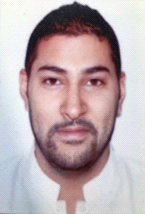 